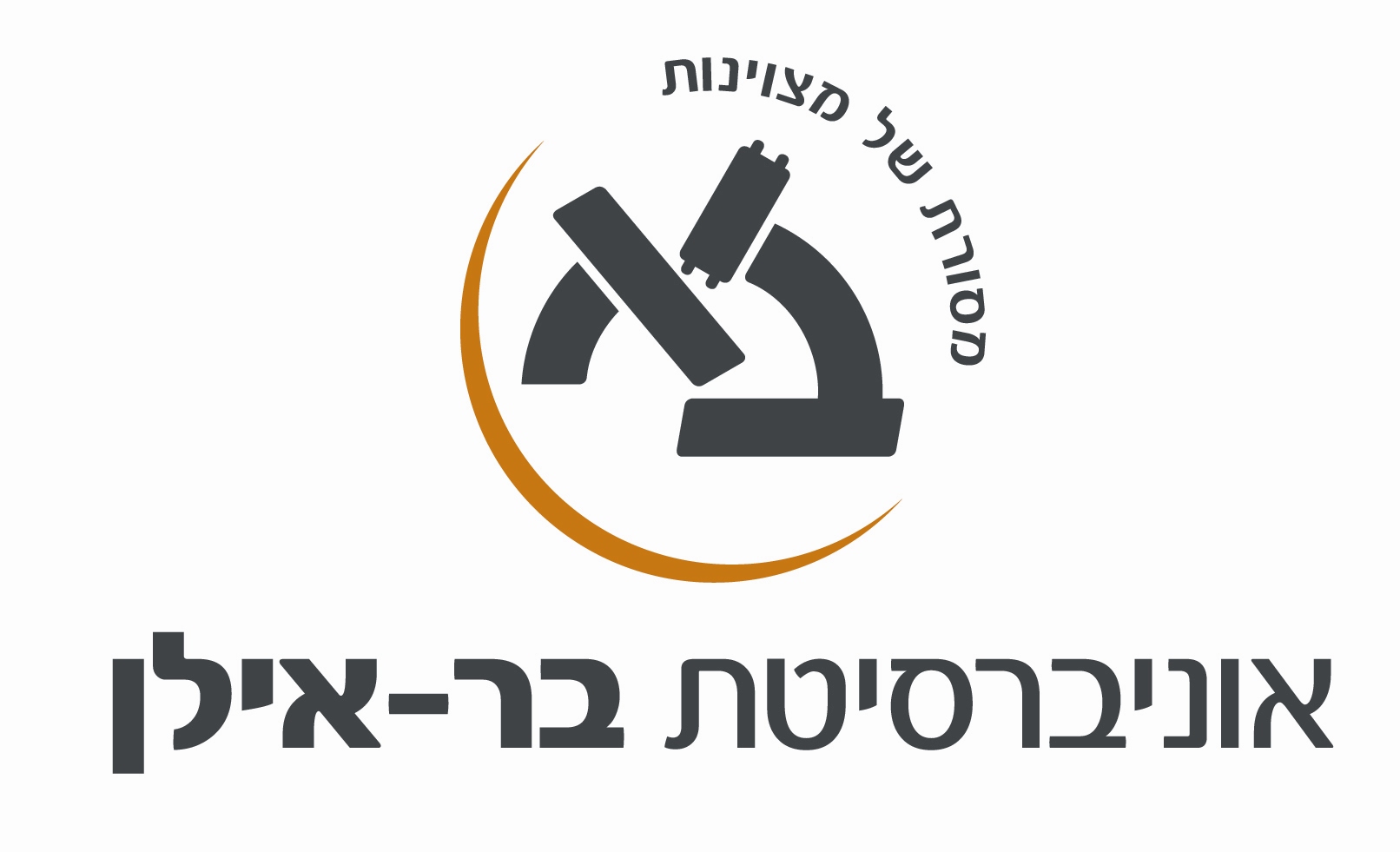 תאריך: _9.7.2020שם ומספר הקורס:  ניהול ותפעול בתי חולים 55-800-__שם המרצה: פרופ ארנה טל MD, MHAסוג הקורס: שיעורשנת לימודים: תשפ"א  סמסטר: ב   היקף שעות: 13 שיעורים X שעתיים אקדמיות (26 שעות) אתר הקורס באינטרנט:           מטרות הקורס (מטרות על / מטרות ספציפיות):מטרת על: הקניית ידע על ניהול בתי חולים, דילמות ניהוליות וניתוחן. מטרות ספציפיות: הקורס נועד לסקור היבטים בהתנהלות בתי חולים, תוך ניתוח עקרונות תפעוליים, כלכליים ומקצועיים.  בקורס נבחן מנגנונים לניהול בתי חולים, גיבוש מדיניות, פעילות תחת אילוצים ומול הרגולטור תוך הבנת הכללים במערכת הבריאות בישראל. הקורס מכוון להקניית כלים להבנת מגמות לאומיות והשלכותיהן על ניהול בית חולים.מימשקים: בחינת המרכיבים לניהול בית חולים תאפשר גם הבנת הפעילות במערכת הבריאות בישראל והשלכות של  שוק הבריאות.תוצרי למידה: הסטודנט ירכוש הבנה לגני תהליכים וכוחות בפעילות בית החולים וירכוש כלים לניתוח תופעות המתרחשות בבתי חולים בישראל ובעולם.תוכן הקורס: (רציונל, נושאים):הרציונאל בקורס הוא הבנה של התנהלות בתי חולים במערכת בבריאות בישראל תוך ניתוח מאפיינים יחודים לפעילותם המורכבת, יסקרו הכוחות הפועלים במוסדות בריאות. הקורס נועד להקנות כלים לניהול בית חולים בהתאם לפרמטרים מובילים במערכות בריאות. בוגרי הקורס ירכשו בסיס ידע נרחב להבנת תהליכי קביעת מדיניות וקבלת החלטות בבית חולים.הנושאים העיקריים: - הרקע המשפטי והרגולטורי בניהול בתי חולים.- מרכיבים תפעולים: אדמיניסטרטיבים, לוגיסטיים, כלכלים, מקצועיים, ניהול משאבי אנוש.- איכות והסמכה לתקן בתי חולים.- דילמות ניהוליות.מהלך השיעורים: שיטות ההוראה: שיעור ודיון קבוצתי   תכנית הוראה מפורטת לכל השיעורים: יבחרו נושאים מתוך הרשימה המצורפת:ג. חובות הקורס:דרישות קדם: מערכת הבריאות בישראל (רצוי), כלכלת בריאות (רצוי)חובות / דרישות / מטלות: הגשת תרגילים / עבודה כנדרש השתתפות בבחינה		מרכיבי הציון הסופי (ציון מספרי / ציון עובר):תרגילים/ עבודה	(30%)מבחן 		(70%)  ציון עובר 60ד. ביבליוגרפיה: (חובה/רשות)חובה:Tal O. Harefuah. 2018;157(6):367-369.Shor S, Tal O, Maymon R. Harefuah. 2017;156(1):38-40.Mekory TM, Bahat H, Bar-Oz B, Tal O, Berkovitch M, Kozer E. The proportion of errors in medical prescriptions and their executions among hospitalized children before and during accreditation. Int J Qual Health Care. 2017;29(3):366-370. doi:10.1093/intqhc/mzx031\ Zelnik Yovel D, Tal O, Dicker D, Elis A, Rapoport M. Chairing the internal medicine department- analysis of current state and future trends in Israel. Isr J Health Policy Res. 2018;7(1):73. Published 2018 Dec 19. doi:10.1186/s13584-018-0267-3     ספרי הלימוד (textbooks) וספרי עזר נוספים: - חומר מחייב למבחנים: החומר שנלמד בשיעורים, איזכורי חובה במצגות, ספרות חובהמספר שיעורהסוגיה העיקריתנושאקריאה נדרשתהערותרקע ומושגים כללייםמערכת בריאות, המרכיבים העיקריים בתפעול בית החולים, מודלים לבעילות בתי חולים בעולם.תפעול בתי חולים בארץ על קרע בעלות ושיוךרקע משפטי לפעילות בית חולים: חוק זכויות החולהניהול לוגיסטיניהול משאבי אנושניהול טכנולוגיות רפואיות, מיחזור ומיחדושמערכות מידע ומיחשוב אבטחת מידע וסייברניהול איכות, מדדי איכות בבית חוליםתרגילהסמכה לתקןממשקים עם גופים נוספים המערכת הבריאות: מבטחים, ספקים, חברות מסחריות, מדעניםניהול חדרי ניתוחניהול בית חולים בחרוםאתיקה רפואית וועדות אתיקההמטופלדילמות בניהולהתמהיל הציבורי פרטי